DUSZPASTERSTWO PRAWNIKÓW ARCHIDIECEZJI KATOWICKIEJks. Rafał Oleksy, ul. Fredry 26, 40-662 Katowicewww.dp.archidiecezjakatowicka.pl / mail: oleksyraf@icloud.com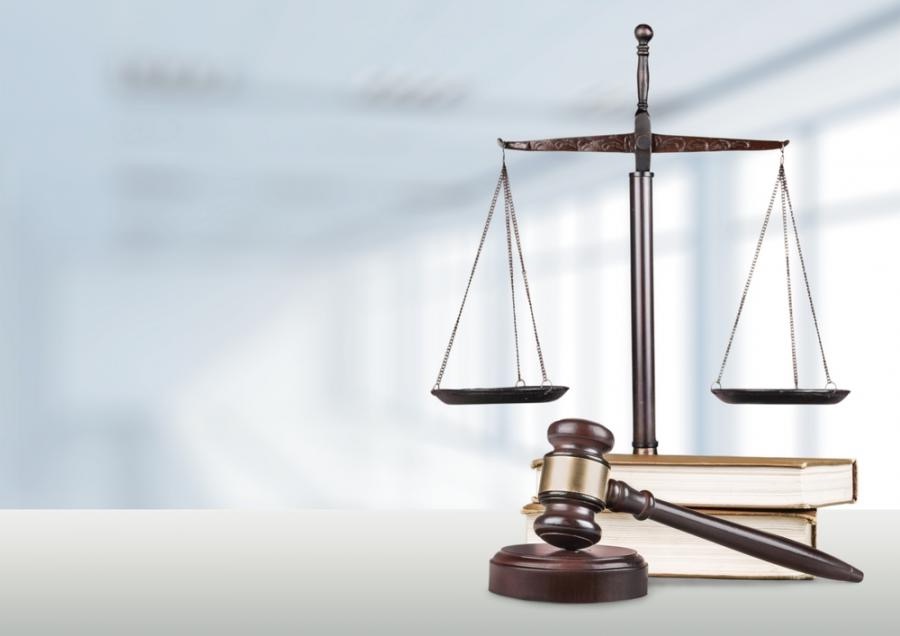 „Wielki Post to czas nawrócenia. Nawrócenie do Boga całym sercem” w wielkopostnej drodze przechodzi przez krzyż, naśladowanie Chrystusa na drodze wiodącej do Kalwarii, do całkowitego daru z siebie. "Jest to droga, na której każdego dnia trzeba się uczyć, aby coraz bardziej wychodzić z naszego egoizmu 
i naszych ograniczeń, aby uczynić miejsce Bogu, który otwiera i przekształca serce". Niech wielkopostne pielgrzymowanie będzie nacechowane bardziej uważnym i pilnym słuchaniem Słowo Bożego, światła, oświecającego nasze kroki".(Papież Benedykt XVI)Jako duszpasterz Prawników i ich rodzin pragnę bardzo serdecznie zaprosić na WIELKOPOSTNY DZIEŃ SKUPIENIA.Odbędzie się on w III Niedzielę Wielkiego Postu (24 marca) w krypcie Katedry Chrystusa Króla w Katowicach, wedle następującego harmonogramu:9:00 – przygotowanie do Eucharystii, okazja do spowiedzi świętej9:30 – Msza święta10:30 – złożenie kwiatów i modlitwa na grobie ks. Sobańskiego11:15 – skromny poczęstunek a następnie wykład ks. Sebastiana Kreczmańskiego (Katolicka Agencja Informacyjna) pt.: „40 (?) dni Wielkiego Postu – praktyka, tradycja czy zagadka liturgii..." 	Serdecznie zapraszam do wzięcia udziału w naszym spotkaniu i oczekuję z radością! Z wyrazami szacunki i pozdrowieniami!ks. Rafał Oleksy
Duszpasterz Prawników 
Archidiecezji Katowickiej